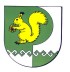 от « 20 »  октября 2023 г. № 770О внесении изменений в постановление Администрации Моркинского муниципального района от 07.09.2020 № 330В соответствии со статьей 27.1 Федерального закона от 02.03.2007 № 25-ФЗ «О муниципальной службе в Российской Федерации», Администрация Моркинского муниципального района постановляет:1. Внести в Положение о порядке применения взысканий за несоблюдение муниципальными служащими Моркинского муниципального района ограничений и запретов, требований о предотвращении или об урегулировании конфликта интересов и неисполнение обязанностей, установленных в целях противодействия коррупции (далее – Положение), утвержденное постановлением Администрации Моркинского муниципального района от 07.09.2020 г. № 330, следующие изменения:1.1. Дополнить Положение пунктом 3.1 следующего содержания:«3.1. Муниципальный служащий освобождается от ответственности                 за несоблюдение ограничений и запретов, требований о предотвращении или об урегулировании конфликта интересов и неисполнение обязанностей, установленных Федеральным законом № 25-ФЗ и другими федеральными законами в целях противодействия коррупции, в случае, если несоблюдение таких ограничений, запретов и требований, а также неисполнение таких обязанностей признается следствием не зависящих от него обстоятельств в порядке, предусмотренном частями 3 - 6 статьи 13 Федерального закона от 25 декабря     2008 года № 273-ФЗ «О противодействии коррупции».».2. Разместить настоящее постановление на официальном интернет-портале Республики Марий Эл на странице Администрации Моркинского муниципального района.3. Контроль за исполнением настоящего постановления возложить на заместителя главы Администрации Моркинского муниципального района Королеву И.Ф.    Глава АдминистрацииМоркинского муниципального района                                                   А.ГолубковМОРКО МУНИЦИПАЛЬНЫЙ РАЙОН  АДМИНИСТРАЦИЙПУНЧАЛАДМИНИСТРАЦИЯМОРКИНСКОГО МУНИЦИПАЛЬНОГО  РАЙОНАПОСТАНОВЛЕНИЕ